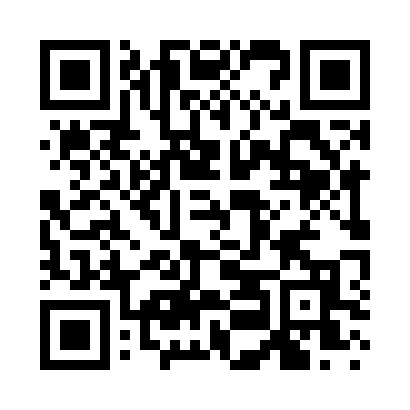 Ramadan times for Corbly, Montana, USAMon 11 Mar 2024 - Wed 10 Apr 2024High Latitude Method: Angle Based RulePrayer Calculation Method: Islamic Society of North AmericaAsar Calculation Method: ShafiPrayer times provided by https://www.salahtimes.comDateDayFajrSuhurSunriseDhuhrAsrIftarMaghribIsha11Mon6:136:137:371:274:397:187:188:4212Tue6:116:117:351:274:407:207:208:4313Wed6:096:097:331:274:417:217:218:4514Thu6:076:077:311:264:427:237:238:4615Fri6:056:057:291:264:437:247:248:4816Sat6:036:037:271:264:447:257:258:5017Sun6:016:017:251:264:457:277:278:5118Mon5:595:597:231:254:457:287:288:5319Tue5:575:577:211:254:467:307:308:5420Wed5:555:557:191:254:477:317:318:5621Thu5:535:537:171:244:487:327:328:5722Fri5:505:507:151:244:497:347:348:5923Sat5:485:487:131:244:497:357:359:0024Sun5:465:467:111:234:507:377:379:0225Mon5:445:447:091:234:517:387:389:0326Tue5:425:427:071:234:527:397:399:0527Wed5:395:397:051:234:527:417:419:0728Thu5:375:377:031:224:537:427:429:0829Fri5:355:357:011:224:547:447:449:1030Sat5:335:336:591:224:557:457:459:1231Sun5:315:316:571:214:557:467:469:131Mon5:285:286:551:214:567:487:489:152Tue5:265:266:531:214:577:497:499:173Wed5:245:246:511:204:577:517:519:184Thu5:225:226:491:204:587:527:529:205Fri5:195:196:471:204:597:537:539:226Sat5:175:176:451:204:597:557:559:237Sun5:155:156:431:195:007:567:569:258Mon5:125:126:421:195:007:577:579:279Tue5:105:106:401:195:017:597:599:2810Wed5:085:086:381:195:028:008:009:30